Dušičkové věnečky/šiškové,thůje/výběr ze 100 druhů věnečkůza nízké cenyObjednávky  725 30 64 74prodej    Psinice    každý den 16-18 hod./dle domluvy/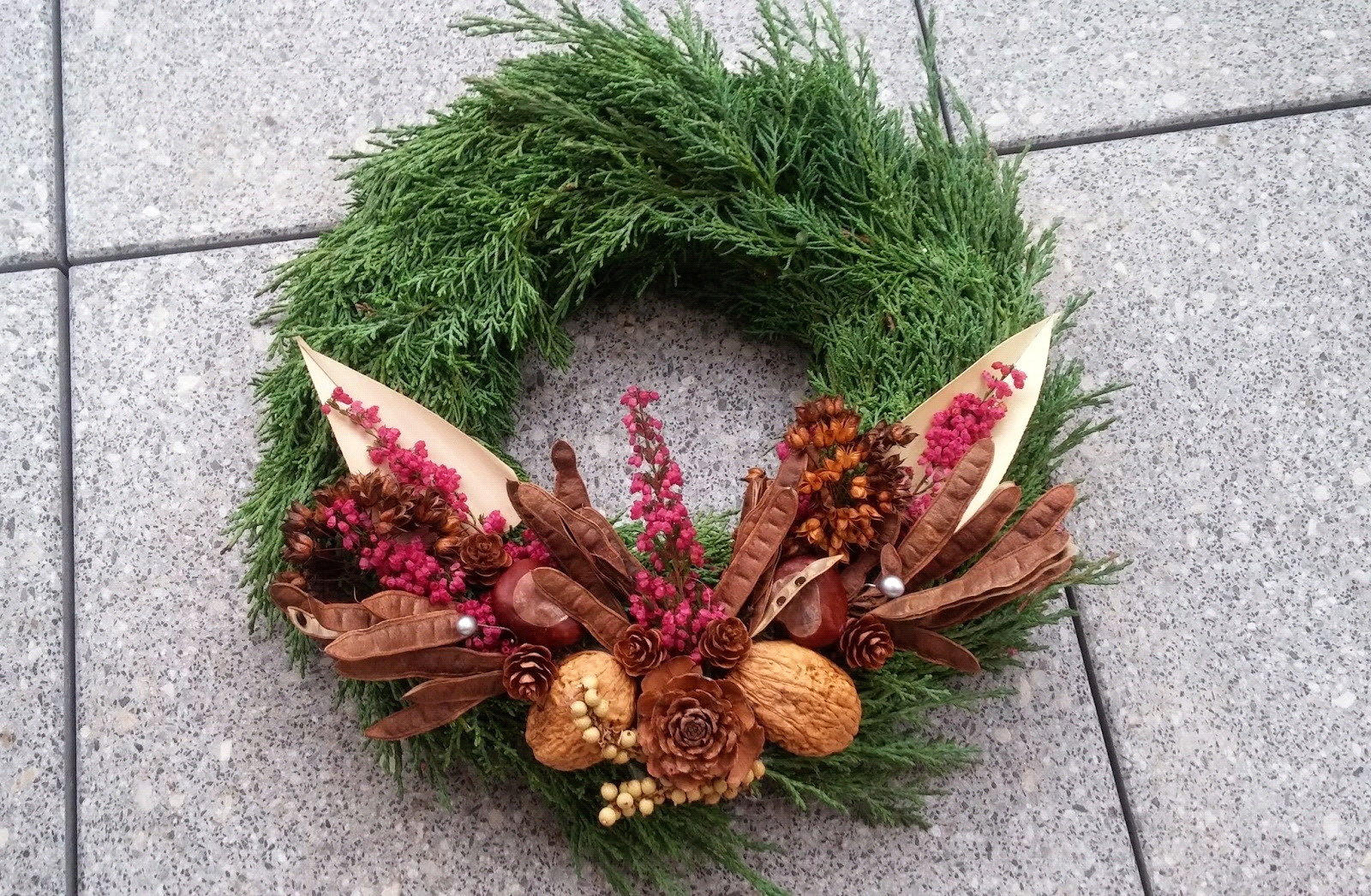 